24th National Athletics Championship01 – 03 October 2015
Special Need Final Entry FormPersonal DetailsName:.   Mr./Ms                                                                                                                                                  Date of Birth:                                                   ID / PP. No:                                                                           Permanent Address:                                                                                                                                                        Mobile No:                                              Res. Phone No:                                   Office Phone No:                               EntryWheel Chair 100m		Blind 200m			Deaf 800m							Autism/			Down syndrome			Long Jump 		Submit (email or fax) this form with copy of ID card or Passport on or before 24 September 2015, 1600hrs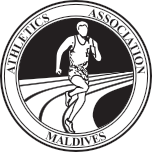 for more information call: 9762449,7675308Athletics Association of MaldivesTel: +960 331 7011Fax: +960 331 7008Email: mdv@mf.iaaf.org web: www.athletics.org.mv